Jonathan WareAccompanistAcclaimed for his exemplary and spirited playing, song accompanist and chamber musician Jonathan Ware is a regular guest in the world’s leading recital venues, with recent appearances at Wigmore Hall, Carnegie Hall, the John F. Kennedy Center, Elbphilharmonie, Philharmonie Luxembourg, L’Auditori, the Concertgebouw, Théâtre des Champs-Élysées and the Pierre Boulez Saal.Appearing alongside some of today’s most exciting Lieder singers, the 2022/23 season sees Jonathan Ware with Elsa Dreisig at Bayerischer Rundfunk, Kölner Philharmonie and Wigmore Hall in a new 1920s programme; with Bejun Mehta at Elbphilharmonie Hamburg, Philharmonie Luxembourg and Mozartfest Augsburg; with Camilla Tilling at Spivey Hall in a Jenny Lind-inspired selection; and Brenda Rae at Wigmore Hall in Schubert and Strauss. Following recent appearances at Verbier Festival and Lied Festival Würzburg with Ema Nikolovska, the pair reunite at Wigmore Hall this season, where he also collaborates with tenors Simon Bode and Kieran Carrel. Soprano Golda Schultz is a key collaborator with the duo’s specially devised programme of female composers This Be Her Verse touring to Berlin, Cologne, Aix-en-Provence, Edinburgh, Philadelphia and Vancouver among others, and appears this season at Wigmore Hall and Lucerne Festival. Highly acclaimed for his “especially fine form” (BBC Music Magazine) and “theatrical sensibility” (New York Times) for the related CD release on Alpha Classics, This Be Her Verse complements a quickly expanding discography with baritone Ludwig Mittelhammer for Berlin Classics, mezzo-soprano Sharon Carty for Genuin, oboist Olivier Stankiewicz for Delphian, and Elsa Dreisig for Warner Classics. Last season Jonathan Ware enjoyed a string of UK dates alongside violinist Randall Goosby, violist Timothy Ridout and cellist Maciej Julakowski, appearing at St David’s Hall, Cardiff, St George’s Hall, Bristol, Leeds Town Hall and Wigmore Hall. Ridout and Ware present an all-Schumann programme in the UK this summer and North America further ahead.Awards include the Pianist’s Prize at both Das Lied and Wigmore Hall/Kohn Foundation International Song competitions, as well as First Prize with Ludwig Mittelhammer in the International Hugo Wolf Competition. Born in Texas, Jonathan now resides in Berlin where he teaches at Hochschule ‘Hanns Eisler’ and Barenboim-Said Academy. He regularly attends Academia Vocalis and Samling Institute as a mentor. jonathanwware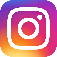 